附件2南京技师学院校园平面图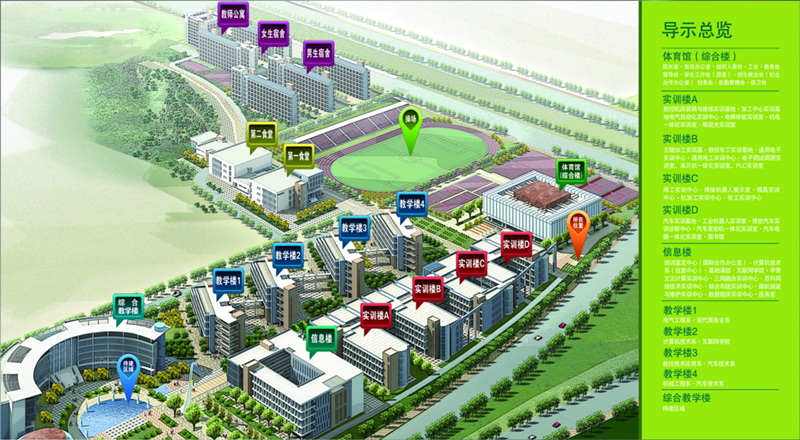 乘车路线：地铁2号线到学则路下，转乘138、165、321、324（任选一）路，到南京技师学院站下车；地铁2号线到仙林中心站下乘坐324路到南京技师学院下。